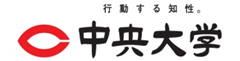 ノルディックフィットネス教室　事前アンケート　このたびは、本講座へお申し込み頂きましてありがとうございます。本講座では、みなさまに快適に受講していただけるよう、事前アンケートのご記入をお願いしております。充実した講座となるよう内容を工夫させていただきますので、どうぞよろしくお願いいたします。●身長（　　　　　　　　㎝）ノルディックウォーキングの経験はありますか。ある　　　・　　　ない経験がある方は、どれくらいのレベルですか。日頃から運動はされますか。どの程度されますか。→裏面へ冬のノルディックスポーツ（歩くスキー・スノーシューなど）に興味はありますか。はい□　　　　　　　　　　　いいえ□●歩くスキー・スノーシューなど、体験講座があれば参加してみたいと思いますか？はい□　　　　　　　　　　　いいえ□	●その他、ご意見・ご要望がありましたら、ご記入ください。ご協力ありがとうございました。フリガナ性別男　・　女氏名生年月日（年齢）      年 　 月　  日        （   　）